Legumes com ovo no fornoIngredientes: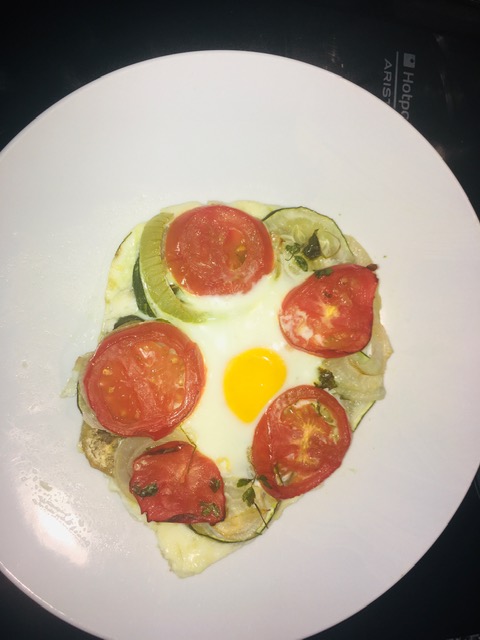 - 4 ovos- 3 tomates- 2 batatas doces - 1 cebola- 1 curgete- 1 fio de azeite- 1 pitada de sal- Salsa q.b.- Hortelã q.b.Procedimento para 4 pessoas:Cortar todos os legumes em rodelas.Forrar um tabuleiro de forno com papel vegetal.Dispor os legumes fazendo um círculo com cerca de 5 rodelas de legumes, começando pela batata doce, depois a curgete. Colocar apenas uma rodela de curgete no centro do círculo. Regar com um fio de azeite por cima dos legumes.Continuar a colocar por cima a cebola e terminar com o tomate. Voltar a regar com um fio de azeite e temperar com uma pitada de sal. Distribuir salsa e hortelã picada por cima.Repetir os círculos de legumes de forma a perfazer 4 círculos.Levar ao forno a 200ºC durante 15 minutos.Retirar do forno e juntar um ovo no centro de cada círculo de legumes.Voltar novamente ao forno durante mais 15 minutos.